ERWEITERTER REDAKTIONSAUSSCHUSSGenf, 8. und 9. Januar 2014TEILÜBERARBEITUNG DER PRÜFUNGSRICHTLINIEN FÜR MELONE
(DoKument TG/104/5)Vom Verbandsbüro erstelltes Dokument

Haftungsausschluß:  dieses Dokument gibt nicht die Grundsätze oder eine Anleitung der UPOV wieder	Auf ihrer siebenundvierzigsten Tagung vom 20. bis 24. Mai 2013 in Nagasaki, Japan, prüfte die Technische Arbeitsgruppe für Gemüsearten (TWV) die Teilüberarbeitung der Prüfungsrichtlinien für Melone aufgrund des Dokuments TG/104/5 (vergleiche Dokument TWV/47/34 „Report”, Absätze 76 bis 78).	Der Aufbau dieses Dokuments ist wie folgt:	Die vorgeschlagenen Überarbeitungen sind in der Anlage dieses Dokuments dargelegt.[Anlage folgt]Vorschlag für eine Überarbeitung der Gruppierungsmerkmale in Kapitel 5.3Derzeitiger Wortlaut: a)	Blütenstand: Geschlechtsverteilung (bei Vollblüte) (Merkmal 12)b)	Frucht: Form im Längsschnitt (Merkmal 28)c)	Frucht: Grundfarbe der Schale (Merkmal 29)d)	Frucht: Warzen (Merkmal 38)e)	Frucht: Furchen (Merkmal 43)f)	Frucht: Korkbildung (Merkmal 48)g)	Frucht: Hauptfarbe des Fleisches (Merkmal 54)h)	Samen: Länge (Merkmal 60)i)	Samen: Farbe (Merkmal 63)Vorgeschlagener neuer Wortlaut:a)	Blütenstand: Geschlechtsverteilung (bei Vollblüte) (Merkmal 12)b)	Frucht: Form im Längsschnitt (Merkmal 28)c)	Frucht: Grundfarbe der Schale (Merkmal 29)d)	Frucht: Warzen (Merkmal 38)e)	Frucht: Furchen (Merkmal 43)f)	Frucht: Korkbildung (Merkmal 48)g)	Frucht: Hauptfarbe des Fleisches (Merkmal 54)h)	Samen: Länge (Merkmal 60)i)	Samen: Farbe (Merkmal 63)j)	Resistenz gegen Fusarium oxysporum f. sp. melonis, Pathotyp 0 (Merkmal 69.1)k)	Resistenz gegen Fusarium oxysporum f. sp. melonis, Pathotyp 1 (Merkmal 69.2)l)	Resistenz gegen Fusarium oxysporum f. sp. melonis, Pathotyp 2 (Merkmal 69.3)Vorschlag für eine Überarbeitung von Kapitel 7 MerkmalstabelleVorschlag für die Überarbeitung der Merkmale 69 bis 76Derzeitiger Wortlaut:Vorgeschlagener neuer Wortlaut:Derzeitiger Wortlaut:Vorgeschlagener neuer Wortlaut:Derzeitiger Wortlaut:Vorgeschlagener neuer Wortlaut:Derzeitiger Wortlaut:Vorgeschlagener neuer Wortlaut:Derzeitiger Wortlaut:Vorgeschlagener neuer Wortlaut:Derzeitiger Wortlaut:Vorgeschlagener neuer Wortlaut:Derzeitiger Wortlaut:Vorgeschlagener neuer Wortlaut:Derzeitiger Wortlaut: Vorgeschlagener neuer Wortlaut:Vorschlag für eine Überarbeitung von Kapitel 8: Erläuterungen zu der Merkmalstabelle Vorschlag zur Aufnahme eines überarbeiteten Formats für Krankheitsresistenzmerkmale in Abschnitt 8.2Siehe nächste Seite. Derzeitiger und vorgeschlagener neuer Wortlaut sind auf gegenüberliegenden Seiten dargelegt. Vorschlag zur Aufnahme eines überarbeiteten Formats für Krankheitsresistenzmerkmale (Derzeitiger und vorgeschlagener neuer Wortlaut sind auf gegenüberliegenden Seiten dargelegt)Derzeitiger Wortlaut:Zu 69.1 bis 69.3: Resistenz gegen Fusarium oxysporum f. sp. melonis Pathotypen 0, 1 und 2Erhaltung der Pathotypen		Medium:	Agarmedium bei 22 bis 25C		Besondere Bedingungen:	Transplantieren der Pathotypen jeden MonatDurchführung der Prüfung		Pflanzenstadium:	Keimblätter entfaltet		Temperatur:	24C bei Tage, 18C bei Nacht		Licht:	10 bis 12 Stunden pro Tag		Anzucht:	Petri-Schalen in Klimakammer		Art der Inokulation:	Durchtränken des Wurzelsystems in Suspension aus flüssigen Pilzmediums		Dauer der Prüfung		- Aussaat bis Inokulation:	10 bis 15 Tage		- Inokulation bis Erfassung:	20 Tage, Absterben der anfälligen Pflanzen		Anzahl erfaßte Pflanzen:	30 Pflanzen		Bemerkungen:	Anzucht und weitere Kultur in sterilem Sand, Bewässerung mit NährlösungVorgeschlagener neuer Wortlaut:Zu 69.1 bis 69.3: Resistenz gegen Fusarium oxysporum f. sp. melonis Pathotypen 0, 1 und 2 (Fom)Derzeitiger Wortlaut:Zu 69.4: Resistenz gegen Fusarium oxysporum f. sp. melonis, Pathotyp 1-2Erhaltung der Pathotypen		Medium:	Agarmedium bei 22 bis 25C		Besondere Bedingungen:	Transplantieren der Pathotypen jeden MonatDurchführung der Prüfung		Pflanzenstadium:	Keimblätter entfaltet		Temperatur:	24C bei Tage, 18C bei Nacht		Licht:	12 Stunden pro Tag		Anzucht:	Schalen in Klimakammer		Art der Inokulation:	Absorption von 700 ml sehr verdünnter (30- bis 50-fach) Pilzkultur		Dauer der Prüfung		- Aussaat bis Inokulation:	10 bis 15 Tage		- Inokulation bis Erfassung:	3 Wochen bis zum Absterben der anfälligen Kontrollsorte		Anzahl erfaßte Pflanzen:	30 Pflanzen	Bemerkungen:	Es sollte eine nicht zu aggressive Form des Pathotyps 1-2 verwendet werden, da diese den Unterschied zwischen dem Fehlen und dem Vorhandensein der Resistenz am deutlichsten zeigen wird.Vorgeschlagener neuer Wortlaut:Zu 69.4:  Resistenz gegen Fusarium oxysporum f. sp. melonis, Pathotyp 1.2 (Fom)Derzeitiger Wortlaut:Zu 70.1 bis 70.3: Resistenz gegen Sphaerotheca fuliginea (Podosphaera xanthii), Pathotypen 1, 2 und 5 Zu 71: Resistenz gegen Erysiphe cichoracearum (Golovinomyces cichoracearum), Pathotyp 1 1.	InokulumErzeugung von Keimblätter	Zu inokulierende und zu prüfende Keimblätter Samen in desinfiziertem Torf in einem geschlossenen Mini-Gewächshaus aussäen. Wenn sich die Keimblätter ausgebildet haben, werden sie von der Pflanze entfernt.	Keimblätter desinfizieren, indem sie 3 Minuten in eine Quecksilberchloridlösung eingeweicht werden (0,05 %). Zweimal mit sterilisiertem Wasser spülen. Die Keimblätter mit sterilem Papiertuch trocknen, dann mit folgendem Medium in die Petri-Schalen geben:	Saccharose	10 g	Mannit		20 g	Agar		5 g	destilliertes Wasser	1 LiterVermehrung der Pathotypen	Konidien auf die Keimblätter streuen und wegblasen. Die inokulierten Keimblätter bei 23°C für 14 Stunden im Licht und bei 18oC für 10 Stunden im Dunkeln in Petri-Schalen inkubieren.	9 bis 11 Tage nach der Inokulation sind die Keimblätter mit Sporen bedeckt und können als Inokulum verwendet werden.Erhaltung der PathotypenMedium:	inokulierte KeimblätterBesondere Bedingungen:	17oC, bei sehr geringer Lichtintensität. Die maximale Lagerzeit beträgt 1 bis 1,5 Monate nach der Inokulation.2.	Durchführung der PrüfungInokulation auf Blattscheiben (als Routineverfahren anzuwenden)	Blattscheiben von 2 cm Durchmesser werden jungen Pflanzen entnommen und in Polystyrol-Behälter (180 x 125 mm, 54 Blattscheiben je Behälter) auf ein Medium (Mannit 40g/l, Benzimidazol 30 mg/l, Agar 4 g/l) gelegt. Die Blattscheiben werden inokuliert, indem die Behälter an der Basis eines Inokulationsturms plaziert werden (Höhe: 1,00 m, Durchmesser 0,25 m).	Ein bereits mit dem Inokulum bedecktes Keimblatt wird auf den Turm gelegt und mit einer Pasteur-Pipette angeblasen, um Sporen freizusetzen. Eine bis zwei Minuten warten, damit die Konidien durch den Turm nach unten auf die Blattscheiben fallen. Die Blattscheiben werden 24 Stunden im Dunkeln gelassen, indem die Behälter mit einer schwarzen Polyäthylenplatte bedeckt werden. Die Behälter werden sodann in eine Klimakammer gestellt (20oC im Licht für 14 Stunden; 24oC im Dunkeln für 10 Stunden pro Tag).Dauer der Prüfung/Anzahl Pflanzen		- Von Aussaat bis Inokulation:	10 Tage		- Anzahl geprüfter Pflanzen	5AuswertungStark resistente Sorten (Note 3)0	keine Pilzentwicklung1	isolierte Kolonien (weniger als 10 % der Oberfläche der Scheibe)Mäßig resistente Sorten (insbesondere gegen Erysiphe cichoracearum		(Golovinomyces cichoracearum)) (Note 2)2	isolierte Kolonien (mehr als 10 % der Oberfläche der Scheibe)3	die gesamte Oberfläche der Scheibe ist mit schwacher Sporenbildung bedecktAnfällige Sorten (Note 1)4	Sporenbildung auf der gesamten Oberfläche der Scheibe5	intensive SporenbildungInokulation junger Pflanzen (gegebenenfalls als ergänzendes Verfahren zur Scheibenmethode anzuwenden)	Sporen von einem bereits mit Konidien bedeckten Keimblatt entnehmen und sie auf ein von einer jungen Pflanze entnommenes Blatt geben. Die Sporen können auch mit dem oben erwähnten Verfahren von einem Keimblatt weggeblasen werden.AuswertungStark resistente Sorten (Note 3)0	keine Pilzentwicklung1	isolierte Kolonien (weniger als 10 % der Oberfläche der Scheibe)Mäßig resistente Sorten (insbesondere gegen Erysiphe cichoracearum 		(Golovinomyces cichoracearum)) (Note 2)3	isolierte Kolonien (mehr als 10 % der Oberfläche der Scheibe)5	schwache SporenbildungAnfällige Sorten (Note 1)7	mittlere Sporenbildung9	intensive Sporenbildung3.	Standard-WirtssortenA: anfällig (hohe Sporenbildung)		R: resistent (geringe Sporenbildung)Vorgeschlagener neuer Wortlaut:Zu 70.1 bis 70.3:  Resistenz gegen Podosphaera xanthii (Sphaerotheca fuliginea) (Echter Mehltau) Px (Sf)Zu 71:  Resistenz gegen Golovinomyces cichoracearum (Erysiphe cichoracearum), Pathotyp 1 (Echter Mehltau) Gc (Ec)Legende: S   anfällig (hohe Sporenbildung);	R   resistent (niedrige Sporenbildung), IR (mäßig resistent)Derzeitiger Wortlaut:Zu 72: Resistenz gegen Befall durch Aphis gossypiiErhaltung der Pathotypen		Erhaltung und Vermehrung:	auf anfälliger Sorte (Védrantais)		Besondere Bedingungen:	geringe Dichte der Läuse zur Vermeidung zu vieler geflügelter Tiere. „Synchrone“ Aufzucht, um auf einer Pflanze nur Läuse gleichen Alters und somit in gleichem Entwicklungsstadium zu haben.Durchführung der Prüfung		Pflanzenstadium:	erstes Blatt etwa 2-3 cm groß		Temperatur:	21C		Licht:	16 Stunden pro Tag		Anzucht:	Aussaat in Sand, Pikieren im Keimblattstadium in Töpfe mit Komposterde		Art der Inokulation:	Übertragung von 10 flügellosen Läusen pro Pflanze		Dauer der Prüfung:		- Aussaat bis Inokulation:	15 bis 18 Tage		- Inokulation bis Erfassung	1 Tag		Anzahl erfaßte Pflanzen:	30 Pflanzen		Erfassung:	- Resistenz vorhanden = weniger als 7 ausgewachsene Läuse pro Pflanze; selten Eier.			- Resistenz fehlend = 9 oder 10 ausgewachsene Läuse pro Pflanze; häufig Eier.			- Erfassung der Anzahl Läuse pro Pflanze 24 Stunden nach Inokulation..Vorgeschlagener neuer Wortlaut:Zu 72: Resistenz gegen Befall von Aphis gossypii Derzeitiger Wortlaut:Zu 73: Resistenz gegen Zucchinigelbmosaikvirus (ZYMV), Pathotyp FA.	INOKULUMErhaltung der Pathotypen	Erhaltung:	5C und mit wasserfreiem Kalziumchlorid trockengehalten	Besondere Bedingungen:	Vorvermehrung des Virus vor der Prüfung auf einer nicht welkenden Sorten (Védrantais)B.	INOKULATION UND INKUBATIONDurchführung der Prüfung	Pflanzenstadium:	erstes Blatt läuft auf	Temperatur:	25C bei Tage, 18C bei Nacht	Licht:	12 Stunden pro Tag	Art der Inokulation:	Mechanische Inokulation durch Reiben der Keimblätter mit Inokulum	Dauer der Prüfung:	- Aussaat bis Inokulation:	15 Tage	- Inokulation bis Erfassung	15 Tage	Anzahl erfaßte Pflanzen:	30C.	SYMPTOME UND ERFASSUNGEN	Schwierigkeiten der Erfassung:	- Heterozygote (Fn/Fn+) welken und sterben langsamer ab als Homozygote (Fn/Fn)		- Pathotyp F von ZYMV sollte verwendet werdenBeispielsorten:Védrantais (Fn+/Fn+):	Mosaiksymptome (Resistenz vorhanden)Cantor (Fn/Fn+):	langsamere Nekrose mit Welken (Resistenz fehlend)Doublon (Fn/Fn):	Nekrose mit Welken (Resistenz fehlend)Vorgeschlagener neuer Wortlaut:Zu 73:  Resistenz gegen Zucchinigelbmosaikvirus (ZYMV) Derzeitiger Wortlaut:Zu 74: Resistenz gegen Papayaringfleckenvirus (PRSV), Pathotypen GVA und E2A.	INOKULUMErhaltung der Pathotypen	Erhaltung:	5C und mit wasserfreiem Kalziumchlorid trockengehalten	Besondere Bedingungen:	Vorvermehrung des Virus vor der Prüfung auf anfälliger Sorte (Védrantais)B.	INOKULATION UND INKUBATIONDurchführung der Prüfung	Pflanzenstadium:	erstes Blatt läuft auf	Temperatur:	25 C bei Tage, 18C bei Nacht	Licht:	12 Stunden pro Tag	Art der Inokulation:	Mechanische Inokulation durch Reiben der Keimblätter mit Inokulum	Dauer der Prüfung:	- Aussaat bis Inokulation:	15 Tage	- Inokulation bis Erfassung	15 bis 20 Tage	Anzahl erfaßte Pflanzen:	30C.	SYMPTOME UND ERFASSUNGEN	Identifizierung der zwei Pathotypen des PRSV-Virus und der betreffenden zwei AlleleVorgeschlagener neuer Wortlaut:Zu 74:  Resistenz gegen Papayaringfleckenvirus (PRSV), Pathotypen Guadeloupe und E2Derzeitiger Wortlaut:Zu 75: Resistenz gegen Netzmelonennekrosefleckenvirus (MNSV) (MNSV), Pathotyp E8A.	INOKULUMErhaltung der Pathotypen	Erhaltung:	5C und mit wasserfreiem Kalziumchlorid trockengehalten	Besondere Bedingungen:	Vorvermehrung des Virus vor der Prüfung auf anfälliger Sorte (Védrantais)B.	INOKULATION UND INKUBATIONDurchführung der Prüfung	Pflanzenstadium:	erstes Blatt läuft auf	Temperatur:	25C bei Tage, 18C bei Nacht	Licht:	12 Stunden pro Tag	Art der Inokulation:	Mechanische Inokulation durch Reiben der Keimblätter mit Inokulum	Dauer der Prüfung:	- Aussaat bis Inokulation:	15 Tage	- Inokulation bis Erfassung	8 Tage	Anzahl erfaßte Pflanzen:	30C.	SYMPTOME UND ERFASSUNGEN	Anfällige Pflanzen	nekroseartige Verletzungen auf den inokulierten Organen (Keimblätter) 	Resistente Pflanzen	keine Verletzungen Vorgeschlagener neuer Wortlaut:Zu 75:  Resistenz gegen Netzmelonennekrosefleckenvirus (MNSV) Pathotyp E8Derzeitiger Wortlaut:Zu 76: Resistenz gegen Gurkenmosaikvirus (CMV)A.	INOKULUM1.	QuetschlösungDinatriumphosphat (Na2HPO4, 12 H2O) (0,03M)	1,075 gNatrium-Diethyldithiocarbaminat (= DIECA)	0,2 gDestilliertes Wasser	qsp 100 mlDie Dinatriumphosphatlösung kann im Kühlraum gelagert werden. Nach Hinzufügen von DIECA sollte die Lösung innerhalb der nächsten zwei Stunden verwendet werden.2.	Zerquetschen der BlätterDas Inokulum wird gewonnen aus frischen oder in wasserfreiem Kalziumchlorid (CaCl2) getrockneten Blättern, die in einem kalten Mörser zerquetscht werden.1 g Blätter mit 4 ml Dinatriumphosphatlösung bei 5°C zerquetschen. Aktivkohle (0,5 g) und Carborundum (0,4 g) je Gramm Blätter hinzufügen. Nach dem Zerquetschen den Mörser auf Eis stellen.Vor dem Verwenden von mit CaCl2 getrockneten Blättern zur Inokulierung eines Pflanzentests sollte das Inokulum auf rund 10 anfälligen Pflanzen vermehrt werden, die als Inokulum verwendet werden sollen.3.	Erhaltung der PathotypenCMV kann mehrere Jahre durch Trocknen mit wasserfreiem CaCl2 gelagert werden. Die Blätter mit Mosaiksymptomen sollten mit einer Rasierklinge fein gehackt und in Gefäße gegeben werden. Eine Schicht wasserfreies Kalziumchlorid (0,5 cm) in einen Kunststoffbehälter geben und mit Filterpapier bedecken. Die Gefäße auf diese Schicht stellen. Den Behälter mit Klebstreifen gut verschließen und dann in eine dicht verschlossene Plastiktüte geben. Bei 5°C im Kühlraum lagern.B.	INOKULATION UND INKUBATIONDie Keimblätter oder jungen Blätter sollten durch Reiben mit einem mit Latex geschützten Finger inokuliert werden. Nach einigen Minuten die Keimblätter mit fließendem Wasser spülen. Die Pflanzen zur Inkubation in eine Klimakammer stellen (in der Regel bei 18°C in der Nacht und 25°C am Tag mit 12 bis 14 Stunden Tageslicht).C.	SYMPTOME UND ERFASSUNGENDie „gewöhnlichen“ CMV-Pathotypen erzeugen eine Woche nach der Inokulation Mosaiksymptome an anfälligen Pflanzen. Resistente Pflanzen zeigen keine Symptome.BemerkungenWenn die Lichtintensität und das Tageslicht nicht ausreichen (Winterzeit), können resistente Pflanzen (insbesondere PI 161375) chlorotische Verletzungen am ersten Blatt aufweisen.Pathotypen„Gewöhnliche“ Pathotypen (wie T1, P9) anstelle von „song“-Pathotypen (14, T2) verwenden.P9 erzeugt „Aukuba“-Mosaiksymptome an anfälligen SortenP9 ist weniger aggressiv als T1Es ist vorzuziehen, Virgos anstelle von PI 161375 zu verwenden (geringere Keimung, schwächeres Wachstum).Erfassungen, NotenDie genetische Resistenz ist polygen. Eine Benotung mit Klassen sollte vorgenommen werden. Es ist vorzuziehen, die beiden Pathotypen P9 und T1 zu verwenden, um die Resistenz besser beurteilen zu können.Eine hohe Resistenz verleiht Resistenz gegen alle gewöhnlichen Pathotypen. Einzelne Genotypen können gegen P9 resistent (keine Symptome) und gegen T1 leicht anfällig sein (undeutliche Mosaiksymptome).Vorgeschlagener neuer Wortlaut:Zu 76:  Resistenz gegen Gurkenmosaikvirus (CMV)Vorschlag für eine Überarbeitung von Kapitel 9 „Literatur“Folgender Literaturhinweis ist Kapitel 9 hinzuzufügen:Bohn, G. W., Kishaba, A. N., McCreight, J. D., 1980: WMR 29 muskmelon breeding line. HortScience 15: pp 539-540Henning, M. J., Munger, H. M., Jahn, M. M., 2005: Hannah's Choice F1: a new muskmelon hybrid with resistance to powdery mildew, Fusarium race 2, and potyviruses. HortScience 40:492-493OECD, 2006:  International Standards for Fruit and Vegetables – Commercial types of  Melons. OECD publication, 96 pp.Mention P., Cottet V. et al., 2011: Recognizing commercial melon and watermelon types - CTIFL publication. 203 pp. Vorschlag für eine Überarbeitung von Kapitel 10 „Technischer Fragebogen“Abschnitt 5: Aus der Merkmalstabelle ausgewählte TQ-MerkmaleFolgende Merkmale sind in Abschnitt 5 „Anzugebende Merkmale der Sorte“ hinzuzufügenResistenz gegen Fusarium oxysporum f. sp. melonis, Pathotyp 0 (Merkmal 69.1)Resistenz gegen Fusarium oxysporum f. sp. melonis, Pathotyp 1 (Merkmal 69.2)Resistenz gegen Fusarium oxysporum f. sp. melonis, Pathotyp 2 (Merkmal 69.3)Abschnitt 7: Hinzufügung neuer Merkmale unter 7.3.1Zu Abschnitt 7 „Zusätzliche Information, die für die Prüfung der Sorte hilfreich sein könnte“ folgendes hinzufügen:7.3.1	Resistenz gegen Schädlinge und Krankheiten (wenn möglich bitte Pathotypen/Stämme angeben)[Ende des Dokuments]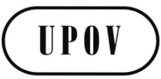 GTC-EDC/Jan14/19ORIGINAL: englischDATE: 5. November 2013INTERNATIONALER VERBAND ZUM SCHUTZ VON PFLANZENZÜCHTUNGENINTERNATIONALER VERBAND ZUM SCHUTZ VON PFLANZENZÜCHTUNGENINTERNATIONALER VERBAND ZUM SCHUTZ VON PFLANZENZÜCHTUNGENGenfGenfGenf69.

(+)VG

Resistance to Fusarium oxysporum f. sp. melonisRésistance à Fusarium oxysporum f. sp. melonisResistenz gegen Fusarium oxysporum f. sp. melonisResistencia al Fusarium oxysporum f. sp. melonisQL--------------------------------------------------------------------------------------------------------------------------------------69.1Race 0Pathotype 0Pathotyp 0Raza 0absentabsentefehlendausenteJaune Canari 21presentprésentevorhandenpresenteJador, Joker, Védrantais9--------------------------------------------------------------------------------------------------------------------------------------69.2Race 1Pathotype 1Pathotyp 1Raza 1absentabsentefehlendausenteJaune Canari 2, Védrantais1presentprésentevorhandenpresenteJador, Joker9--------------------------------------------------------------------------------------------------------------------------------------69.3
Race 2Pathotype 2Pathotyp 2Raza 2absentabsentefehlendausenteJaune Canari 2, Joker1presentprésentevorhandenpresenteJador, Védrantais9--------------------------------------------------------------------------------------------------------------------------------------69.4 

(+)Race 1-2 Pathotype 1-2Pathotyp 1-2Raza 1-2 absentabsentefehlendausenteJaune Canari 2 Joker, Védrantais1presentprésentevorhandenpresenteJador969.

(+)VG

Resistance to Fusarium oxysporum f. sp. melonisRésistance à Fusarium oxysporum f. sp. melonisResistenz gegen Fusarium oxysporum f. sp. melonisResistencia al Fusarium oxysporum f. sp. melonis--------------------------------------------------------------------------------------------------------------------------------------69.1 
(*)Race 0Race 0Pathotyp 0Raza 0QLabsentabsentefehlendausenteJaune Canari 21presentprésentevorhandenpresenteJador, Védrantais9--------------------------------------------------------------------------------------------------------------------------------------69.2 
(*)Race 1Race 1Pathotyp 1Raza 1QLabsentabsentefehlendausenteJaune Canari 2, Védrantais1presentprésentevorhandenpresenteArapaho, Jador, Rubbens9--------------------------------------------------------------------------------------------------------------------------------------69.3 
(*)Race 2Race 2Pathotyp 2Raza 2QLabsentabsentefehlendausenteArapaho, Jaune Canari 2, Rubbens1presentprésentevorhandenpresenteAnasta, Cléo, Jador, Védrantais, 9--------------------------------------------------------------------------------------------------------------------------------------69.4 

(+)Race 1.2 Race 1.2Pathotyp 1.2Raza 1.2 QNsusceptiblesensibleanfälligsusceptibleJaune Canari 2, 
Védrantais, Virgos1moderately resistantmoyennement résistantmäßig resistentmoderadamente resistenteLunasol2highly resistanthautement résistanthochresistentaltamente resistenteDinero, Isabelle370.

(+)

QNVG

Resistance to Sphaerotheca fuliginea (Podosphaera xanthii) (Powdery mildew)Résistance à Sphaerotheca fuliginea (Podosphaera xanthii) (oïdium)Resistenz gegen Sphaerotheca fuliginea (Podosphaera xanthii (Echter Mehltau)Resistencia a Sphaerotheca fuliginea (Podosphaera xanthii) (Oidio)--------------------------------------------------------------------------------------------------------------------------------------70.1Race 1Pathotype 1Pathotyp 1Raza 1susceptiblesensibleanfälligsusceptibleAlpha, Boneto, Delta, Jerac 1moderately resistantmoyennement résistantmäßig resistentmoderadamente resistenteEscrito2highly resistanthautement résistanthochresistentaltamente resistenteCézanne, Anasta, Théo3--------------------------------------------------------------------------------------------------------------------------------------70.2Race 2Pathotype 2Pathotyp 2Raza 2susceptiblesensibleanfälligsusceptibleBoneto, Galoubet1moderately resistantmoyennement résistantmäßig resistentmoderadamente resistenteFlores, Enzo, Escrito2highly resistanthautement résistanthochresistentaltamente resistenteAnasta, Cézanne, Théo 370.3--------------------------------------------------------------------------------------------------------------------------------------Race 5Pathotype 5Pathotyp 5Raza 5susceptiblesensibleanfälligsusceptibleVédrantais1moderately resistantmoyennement résistantmäßig resistentmoderadamente resistenteEnzo, Flores2highly resistanthautement résistanthochresistentaltamente resistenteGaetano, Lucas, Théo370.

(+)

VG



Resistance to Podosphaera xanthii (Sphaerotheca fuliginea) (Powdery mildew)Résistance à Podosphaera xanthii (Sphaerotheca fuliginea) (oïdium)Resistenz gegen Podosphaera xanthii (Sphaerotheca fuliginea) (Echter Mehltau)Resistencia a Podosphaera xanthii (Sphaerotheca fuliginea) (Oidio)--------------------------------------------------------------------------------------------------------------------------------------70.1Race 1Race 1Pathotyp 1Raza 1QNsusceptiblesensibleanfälligsusceptibleJaune Canari 2, Védrantais1moderately resistantmoyennement résistantmäßig resistentmoderadamente resistenteEscrito2highly resistanthautement résistanthochresistentaltamente resistenteAnasta,Cézanne, 3--------------------------------------------------------------------------------------------------------------------------------------70.2Race 2Race 2Pathotyp 2Raza 2QNsusceptiblesensibleanfälligsusceptibleGaloubet, Védrantais1moderately resistantmoyennement résistantmäßig resistentmoderadamente resistenteEscrito, Pendragon2highly resistanthautement résistanthochresistentaltamente resistenteAnasta, Cézanne3--------------------------------------------------------------------------------------------------------------------------------------70.3Race 3Race 3Pathotyp 3Raza 3QNsusceptiblesensibleanfälligsusceptibleVédrantais1moderately resistantmoyennement résistantmäßig resistentmoderadamente resistenteNettuno2highly resistanthautement résistanthochresistentaltamente resistenteBatista, Godiva 3--------------------------------------------------------------------------------------------------------------------------------------70.4Race 5Race 5Pathotyp 5Raza 5QNsusceptiblesensibleanfälligsusceptibleVédrantais1moderately resistantmoyennement résistantmäßig resistentmoderadamente resistenteHugo, Pendragon2highly resistanthautement résistanthochresistentaltamente resistenteArapaho3--------------------------------------------------------------------------------------------------------------------------------------70.5Race 3-5Race 3-5Pathotyp 3-5Raza 3-5QNsusceptiblesensibleanfälligsusceptibleVédrantais1moderately resistantmoyennement résistantmäßig resistentmoderadamente resistenteCisco2highly resistanthautement résistanthochresistentaltamente resistente90625371.

(+)VG





Resistance to Erysiphe cichoracearum
(Golovinomyces cichoracearum) 
Race 1 (Powdery mildew)Résistance à Erysiphe cichoracearum
(Golovinomyces cichoracearum) 
Pathotype 1 (oïdium)Resistenz gegen Erysiphe cichoracearum
(Golovinomyces cichoracearum) 
Pathotyp 1 (Echter Mehltau)Resistencia a Erysiphe cichoracearum
(Golovinomyces cichoracearum) 
Raza 1 (Oidio)QNsusceptiblesensibleanfälligsusceptibleBastion, Boneto1moderately resistantmoyennement résistantmäßig resistentmoderadamente resistenteFlores, Anasta2highly resistanthautement résistanthochresistentaltamente resistenteCézanne, Heliobel, Théo371.

(+)VG





Resistance to Golovinomyces cichoracearum 
(Erysiphe cichoracearum) 
Race 1 (Powdery mildew)Résistance à Golovinomyces cichoracearum 
(Erysiphe cichoracearum)
Race 1 (oïdium)Resistenz gegen Golovinomyces cichoracearum 
(Erysiphe cichoracearum
Pathotyp 1 (Echter Mehltau)Resistencia a Golovinomyces cichoracearum 
(Erysiphe cichoracearum)
Raza 1 (Oidio)QNsusceptiblesensibleanfälligsusceptibleEscrito, Score, Védrantais1moderately resistantmoyennement résistantmäßig resistentmoderadamente resistenteAnasta2highly resistanthautement résistanthochresistentaltamente resistenteHeliobel372.

(+)VG

Resistance to colonization by Aphis gossypiiRésistance à la colonisation par Aphis gossypiiResistenz gegen Befall durch Aphis gossypiiResistencia a la colonización por Aphis gossypiiQLabsentabsentefehlendausenteCharentais1presentprésentevorhandenpresenteAR, Margot, Top Mark972.

(+)VG

Resistance to colonization by Aphis gossypiiRésistance à la colonisation par Aphis gossypiiResistenz gegen Befall durch Aphis gossypiiResistencia a la colonización por Aphis gossypiiQLabsentabsentefehlendausenteVédrantais1presentprésentevorhandenpresenteAR Hale’s Best Jumbo, 
AR Top Mark, Godiva,
Heliobel, Virgos973.

(+)VG

Resistance to Zucchini Yellow Mosaic Virus (ZYMV)
Race FRésistance au virus de la mosaïque jaune de la courgette (ZYMV)
Pathotype FResistenz gegen Zucchinigelb-mosaikvirus (ZYMV), Pathotyp FResistencia al virus del mosaico amarillo del calabacín (ZYMV)
Raza FQLabsentabsentefehlendausenteAlpha, Boule d’Or,
Cantor, Doublon1presentprésentevorhandenpresenteEloro, Hermes, Védrantais 973.

(+)VGResistance to Zucchini yellow mosaic virus (ZYMV)Résistance au virus de la mosaïque jaune de la courgette (ZYMV)Resistenz gegen Zucchinigelb-mosaikvirus (ZYMV)Resistencia al virus del mosaico amarillo del calabacín (ZYMV)QLabsentabsentefehlendausenteCardillo, Généris, Jador, Védrantais1presentprésentevorhandenpresenteHannah’s Choice, Lunaduke974. 

(+)VG

Resistance to Papaya Ring Spot Virus (PRSV)Résistance au virus des taches annulaires du papayer Resistenz gegen Papayaringflecken-virus (PRSV)Resistencia al virus de la mancha anular del papayo (PRSV)QL--------------------------------------------------------------------------------------------------------------------------------------74.1Race GVA Pathotype GVA Pathotyp GVARaza GVA absentabsentefehlendausenteVédrantais1presentprésentevorhandenpresenteWMRV 29, 720259--------------------------------------------------------------------------------------------------------------------------------------74.2Race E2Pathotype E2Pathotyp E2Raza E2absentabsentefehlendausenteVédrantais, 720251presentprésentevorhandenpresenteWMRV 29974. 

(+)VG

Resistance to Papaya ringspot virus (PRSV)Résistance au virus des taches annulaires du papayer (PRSV)Resistenz gegen Papayaringflecken-virus (PRSV)Resistencia al virus de la mancha anular del papayo (PRSV)--------------------------------------------------------------------------------------------------------------------------------------74.1Guadeloupe strainSouche GuadeloupePathotyp GuadeloupeCepa GuadeloupeQLabsentabsentefehlendausenteVédrantais1presentprésentevorhandenpresenteHannah’s Choice9--------------------------------------------------------------------------------------------------------------------------------------74.2E2 strainSouche E2Pathotyp E2Cepa E2QLabsentabsentefehlendausenteHannah’s Choice, Védrantais 1presentprésentevorhandenpresenteWMR29975.

(+)VG


Resistance to Muskmelon Necrotic Spot Virus (MNSV)
Race E8Résistance au virus de la criblure du melon (MNSV)
Pathotype E8Resistenz gegen Netzmelonen-nekrosefleckenvirus (MNSV), Pathotyp E8Resistencia al virus del cribado del melón (MNSV)
Raza E8QLabsentabsentefehlendausenteVédrantais1presentprésentevorhandenpresentePrimal, VA 435975.

(+)VG


Resistance to Melon necrotic spot virus (MNSV)
E8 strainRésistance au virus de la criblure du melon (MNSV)
Souche E8Resistenz gegen Netzmelonen-nekrosefleckenvirus (MNSV)
Pathotyp E8Resistencia al virus del cribado del melón (MNSV)
Raza E8QLabsentabsentefehlendausenteVédrantais1presentprésentevorhandenpresenteCyro, Primal, Yellow Fun, Virgos976.

(+)VG

Resistance to Cucumber Mosaic Virus (CMV)Résistance au virus de la mosaïque du concombre (CMV)Resistenz gegen Gurkenmosaikvirus (CMV)Resistencia al virus del mosaico del pepino (CMV)QLabsentabsentefehlendausenteCézanne, Dalton1presentprésentevorhandenpresenteLunaduke976.

(+)VG

Resistance to Cucumber mosaic virus (CMV)Résistance au virus de la mosaïque du concombre (CMV)Resistenz gegen Gurkenmosaikvirus (CMV)Resistencia al virus del mosaico del pepino (CMV)QLabsentabsentefehlendausenteVédrantais1presentprésentevorhandenpresenteVirgos, Lunaduke91. PathogenFusarium oxysporum f. sp. melonis2. Quarantänestatuskeiner3. WirtsartenCucumis melo4. Quelle des InokulumsGEVES (FR), Naktuinbouw (NL)5. IsolatFom: 0, Fom: 1, Fom: 26. Feststellung der IsolatidentitätVerwendung von Vergleichssorten: GenPathotyp 0Pathotyp 1Pathotyp 2Charentais TSSSVédrantaisFom-1RSRCharentais Fom-2Fom-2RRSIsabelle, JadorRRR7. Feststellung der PathogenitätVerwendung anfälliger Melonensorten8. Vermehrung des Inokulums8.1 Vermehrungsmediumauf Agarmedium - z.B. Kartoffeldextrose-Agar8.2 Vermehrungssorte-8.3 Pflanzenstadium bei der Inokulation-8.4 Inokulationsmediumauf flüssigem Medium8.5 Inokulationsmethode-8.6 Ernte des Inokulums-8.7 Prüfung des geernteten Inokulums-8.8 Haltbarkeit/Lebensfähigkeit des Inokulums-9. Prüfungsanlage9.1 Anzahl der Pflanzen pro Genotypmindestens 209.2 Anzahl der Wiederholungenz.B. 39.3 KontrollsortenJaune Canari 2 (anfällig), Vedrantais, Arapaho, Rubbens, Anasta, Cleo (resistent, je nach dem betrachteten Pathotyp)GenPathotyp 0Pathotyp 1Pathotyp 2Jaune Canari 2SSSVédrantaisFom-1RSRArapaho, RubbensFom-2RRSAnasta, CleoRRR9.4 Gestaltung der Prüfung-9.5 PrüfungseinrichtungGewächshaus oder Klimakammer9.6 Temperatur18 - 25°C9.7 Licht12 Stunden9.8 Jahreszeitalle Pflanzen9.9 Besondere Maßnahmenoptional: Beschattung (12 Stunden lang nach der Inokulation kein direktes Sonnenlicht)10. Inokulation10.1 Vorbereitung des Inokulumsbelüftete Kultur 7 - 10 Tage, z.B. Czapek-Dox-Nährlösung einige Isolate müssen gefiltert oder zentrifugiert werden;pelletierte Sporen in entmineralisiertem Wasser resuspendieren10.2 Quantifizierung des InokulumsSporen zählen; angleichen an 106 -107 pro ml10.3 Pflanzenstadium bei der InokulationKeimblatt entfaltet10.4 InokulationsmethodeDurchtränken des Wurzelsystems in einer Suspension aus flüssigem Pilzmediummindestens 30 Sek. - 5 Min.10.5 Erste Erfassung7 Tage nach der Inokulation10.6 Zweite Erfassung14 - 20 Tage nach der Inokulation10.7 Abschließende Erfassungen20 Tage nach der Inokulation11. Erfassungen11.1 Methodevisuell, vergleichend11.2 Erfassungsskala[1] fehlendWachstumsverzögerung in Kombination mit Vergilben oder Verwelken der Keimblätter (zweckdienlich für die Beurteilung des Schweregrades des Angriffs), mögliche Bräunung innerer Gefäße, Absterben der Pflanze.[9] vorhandenkeine Symptome11.3 Validierung der Prüfungan Standardsorten11.4 Abweicher-12. Auswertung der Daten hinsichtlich der UPOV-AusprägungsstufenQL13. Kritische KontrollpunkteFür Pathotyp 1.2 sollte das abgeänderte Protokoll auf der nächsten Seite verwendet werden.1. PathogenFusarium oxysporum f. sp. melonis2. Quarantänestatuskeiner3. WirtsartenCucumis melo4. Quelle des InokulumsGEVES (FR), Naktuinbouw (NL)5. IsolatFom: 1.2 (mäßig aggressiv): Pathotyp TST6. Feststellung der IsolatidentitätVerwendung von Vergleichssorten:  Védrantais, Virgos (anfällig), 
Lunasol (mäßig resistent), Dinero, Isabelle (hochresistent)7. Feststellung der PathogenitätVerwendung anfälliger Melonensorten8. Vermehrung des Inokulums8.1 Vermehrungsmediumauf Agarmedium z.B. Kartoffeldextrose-Agar8.2 Vermehrungssorte-8.3 Pflanzenstadium bei der Inokulation-8.4 Inokulationsmediumauf flüssigem Medium8.5 Inokulationsmethode-8.6 Ernte des Inokulums-8.7 Prüfung des geernteten Inokulums-8.8 Haltbarkeit/Lebensfähigkeit des Inokulums-9. Prüfungsanlage9.1 Anzahl der Pflanzen pro Genotypmindestens 309.2 Anzahl der Wiederholungenz.B. 39.3 Kontrollsorten[1] anfälligVédrantais, Virgos,[2] mäßig resistentLunasol (niedrigster akzeptierter Grad)[3] hochresistentDinero, Isabelle, Jador9.4 Gestaltung der Prüfung9.5 PrüfungseinrichtungGewächshaus oder Klimakammer9.6 Temperatur18 - 25°C9.7 Lichtmindestens 12 Stunden9.8 JahreszeitZu jeder Jahreszeit in einem klimatisierten Raum / in einem Gewächshaus: zu beachten sind die starken Umwelteinflüsse: Winter könnte zu hart und Sommer zu mild sein.9.9 Besondere Maßnahmenoptionale Beschattung (12 Stunden lang nach der Inokulation kein direktes Sonnenlicht )10. Inokulation10.1 Vorbereitung des Inokulumsbelüftetete Kultur 7 - 10 Tage alt - z.B.: Czapek-Dox-Nährlösung10.2 Quantifizierung des InokulumsSporenzählung; angleichen an 2,104 105 pro ml10.3 Pflanzenstadium bei der InokulationKeimblätter entfaltet10.4 InokulationsmethodeEinweichen der Schalen in Sporenuspension; 700 ml für eine Schale mit 25 - 30 Pflanzen, Pflanzen werden nicht entwurzelt 10.5 Erste Erfassung7 - 14 Tage nach der Inokulation10.6 Zweite Erfassung14 - 21 Tage nach der Inokulation10.7 Abschließende Erfassungen21 - 28 Tage nach der Inokulation11. Erfassungen11.1 Methodevisuell, vergleichend11.2 ErfassungsskalaSymptome:[1] anfälligVédrantais:  Wachstumsverzögerung, gelbe Keimblätter, Vertrocknen, mögliche Braunfärbung innerer Gefäße, Absterben der Pflanze[2] mäßig resistentSymptome können vorhanden sein, aber die Ausprägungsstufe muss deutlich niedriger als bei der anfälligen Kontrollsorte sein.= der niedrigste Resistenzgrad wird vom Verhalten von Lunasol definiert[3] hochresistent:Symptome können vorhanden sein, aber die Ausprägungsstufe muss deutlich niedriger als bei der anfälligen Kontrollsorte sein11.3 Validierung der PrüfungAn Standardsorten; Lunasol liegt in der Mitte und wird einen Prozentsatz an abgestorbenen Pflanzen (quantitative Bewertung) aufweisen11.4 Abweichermit Lunasol kalibrieren12. Auswertung der Daten hinsichtlich der UPOV-AusprägungsstufenQN13. Kritische KontrollpunkteEs sollte eine mäßig aggressive Form des Pathotyps: 1.2 verwendet werden, da diese den Unterschied zwischen dem Fehlen und dem Vorhandensein der Resistenz am deutlichsten zeigen wird.  Es gibt zwei Formen von Fusarium oxysporum f. sp. melonis, Pathotyp: 1.2, viz. Pathotyp: 1.2y, ein gelbfärbender Typ mit gelbfärbenden Symptomen auf Blättern sowie ein weiterer Typ und Pathotyp: 1.2w, ein welkender Typ mit Welksymptomen auf den Blättern.Sphaerotheca fuliginea 
(Podosphaera xanthii)Sphaerotheca fuliginea 
(Podosphaera xanthii)Sphaerotheca fuliginea 
(Podosphaera xanthii)Sphaerotheca fuliginea 
(Podosphaera xanthii)Sphaerotheca fuliginea 
(Podosphaera xanthii)Erysiphe cichoracearum (Golovinomyces cichoracearum)Erysiphe cichoracearum (Golovinomyces cichoracearum)Pathotyp 0Pathotyp 1Pathotyp 2Pathotyp 4Pathotyp 5Pathotyp
0Pathotyp
1Iran HSSSSSSSVédrantaisRSSSSRSPMR 45RRSSSRSWMR 29RRRSSRSEdisto 47RRRRSRRMR-1, PI 124112RRRRRRRPMR 5Nantais OblongRSSSSRR1. PathogenEchter Mehltau: Podosphaera xanthii (Spaerotheca fuliginea) Pathotypen 1, 2, 3, 5 und 3-5Golovinomyces cichoracearum (Erysiphe cichoracearum) Pathotyp 12. Quarantänestatuskeiner3. WirtsartenCucumis melo4. Quelle des InokulumsGEVES (FR)5. IsolatPx:  Pathotypen 1, 2, 3, 5 und 3-5; Gc:  Pathotyp 16. Feststellung der Isolatidentitätanhand von Vergleichssorten:Echter MehltauEchter MehltauEchter MehltauEchter MehltauEchter MehltauEchter MehltauPodosphaera xanthii 
(Sphaerotheca fuliginea)Podosphaera xanthii 
(Sphaerotheca fuliginea)Podosphaera xanthii 
(Sphaerotheca fuliginea)Podosphaera xanthii 
(Sphaerotheca fuliginea)Podosphaera xanthii 
(Sphaerotheca fuliginea)Golovinomyces cichoracearum (Erysiphe cichoracearum)Pathotyp 1Pathotyp 2Pathotyp 3Pathotyp 5Pathotyp 3-5Pathotyp 1VédrantaisSSSSSSNantais OblongSSSSSRPMR 45RSSSSSEdisto 47, WMR 29RRRSSSPI 124112, 90625RRRRRRPMR 5RRSRSRPI 414723RRIRRR/ IRR7. Feststellung der Pathogenitätanfällige Melonensorten verwenden8. Vermehrung des Inokulums8.1 VermehrungsmediumAbgetrenntes Keimblatt in Petrischale auf 0,35 - 0,5% Agar, 1-2% Mannitol, mögliche Zugabe von 1% Saccharose8.2 Vermehrungssorteanfällige Sorten8.3 Pflanzenstadium bei der Inokulationjunges entfaltetes Keimblatt; desinfiziert mit z.B. 0,05% Quecksilberchlorid oder 3 bis 5%igem Bleichmittel (NaClO + NaCl) 8.4 InokulationsmediumLuft8.5 InokulationsmethodeKonidien durch Anblasen auf die Keimblätter verstreuen8.6 Ernte des InokulumsKeimblätter mit hoher Sporenbildung verwenden8.7 Prüfung des geernteten InokulumsVorhandensein von Sporen prüfen8.8 Haltbarkeit/Lebensfähigkeit des Inokulumsauf Keimblatt, 17-23oC, bei sehr geringer Lichtintensität; maximaler Aufbewahrungszeitraum beträgt 15 Tage nach der InokulationAnmerkung: Im Falle einer längeren Aufbewahrung lokal mit einigen Sporen inokulieren, bei 14°C/12 Stunden bei geringem Licht während des Tages aufbewahren.9. Prüfungsanlage9.1 Anzahl der Pflanzen pro Genotypmindestens 16 Pflanzen9.2 Anzahl der Wiederholungenz.B. 39.3 KontrollsortenEchter MehltauEchter MehltauEchter MehltauEchter MehltauEchter MehltauEchter MehltauPodosphaera xanthii Podosphaera xanthii Podosphaera xanthii Podosphaera xanthii Podosphaera xanthii Golovinomyces cichoracearum Pathotyp 1Pathotyp 2Pathotyp 3Pathotyp 5Pathotyp 3-5Pathotyp 1anfälligJaune Canari 2, VédrantaisGaloubet, VédrantaisVédrantaisVédrantaisVédrantaisVédrantaismäßig resistentEscritoEscrito, PendragonNettunoHugo, PendragonCiscoAnastahoch-resistentAnasta, CézanneAnasta, CézanneBatista, GodivaArapaho90625Heliobel9.4 Gestaltung der PrüfungBlattscheiben werden auf 0,4% Agar mit 1- 4% Mannitol und unter möglicher Zugabe von 0,003% Benzimidazol gelegt9.5 PrüfungseinrichtungKlimakammer9.6 Temperatur20 - 24°C9.7 Licht12 bis 24 Stunden Dunkelheit nach Inokulation9.8 Jahreszeit-9.9 Besondere MaßnahmenInokulationsturm wird für die gleichmäßige Verteilung trockener Sporen benötigt.10. Inokulation10.1 Vorbereitung des Inokulums-10.2 Quantifizierung des Inokulums-10.3 Pflanzenstadium bei der InokulationRoutineverfahren:  Blattscheiben von 2 cm Durchmesser von jungen Pflanzen.Gegebenenfalls ergänzendes Verfahren: junge Pflanzen10.4 InokulationsmethodeRoutineverfahren:  auf Blattscheiben: Inokulationsturm wird für eine gleichmäßige Verteilung trockener Sporen benötigt.Ergänzendes Verfahren:  Sporen von einem bereits mit Konidien bedeckten Keimblatt entnehmen und auf ein Blatt geben oder die Sporen von einem Keimblatt blasen.10.5 Erste Erfassung8 - 10 Tage nach der Inokulation10.6 Zweite Erfassung-10.7 Abschließende Erfassungen11-12 Tage nach der Inokulation11. Erfassungen-11.1 Methodevisuell11.2 Erfassungsskala[1] anfälligmittlere oder intensive Sporenbildung auf der gesamten Oberfläche der Blattscheibe[2] mäßigschwache Sporenbildung auf der gesamten Oberfläche oder isolierte Kolonien auf mehr als 10% der Oberfläche[3] resistentisolierte Kolonien auf mehr als 10% der Oberfläche oder keine Sporenbildung11.3 Validierung der Prüfungan Standardsorten11.4 Abweicher-12. Auswertung der Daten hinsichtlich der UPOV-AusprägungsstufenQN13. Kritische Kontrollpunkte-1. PathogenAphis gossypii2. Quarantänestatuskeiner3. WirtsartenCucumis melo4. Quelle des InokulumsINRA GAFL (FR)5. IsolatNM1 Klon6. Feststellung der Isolatidentität-7. Feststellung der Pathogenitätan anfälligen Pflanzen8. Vermehrung des Inokulums8.1 Vermehrungsmediumlebende Pflanzen (obligater Parasit), z.B. junge Melonen- oder Gurkenpflanzen8.2 Vermehrungssorteauf anfälligen Sorten (Corona, Védrantais, Ventura)8.3 Pflanzenstadium bei der Inokulationbei erstem Blatt (das etwa 2-3 cm mißt)8.4 Inokulationsmedium-8.5 Inokulationsmethodeein Stück befallenes Blatt (visuelle Einschätzung) auflegen oder zehn ausgewachsene flügellose Läuse pro Pflanze aufsetzen8.6 Ernte des Inokulums-8.7 Prüfung des geernteten Inokulums-8.8 Haltbarkeit/Lebensfähigkeit des Inokulums-9. Prüfungsanlage9.1 Anzahl der Pflanzen pro Genotyp309.2 Anzahl der Wiederholungenz.B. 39.3 Kontrollsorten[1] fehlendVédrantais[9] vorhandenAR Hale’s Best Jumbo, AR Top Mark, Virgos9.4 Gestaltung der Prüfung-9.5 Prüfungseinrichtung-9.6 Temperatur21-24°C Tag/16-20°C Nacht9.7 Licht16 Stunden pro Tag9.8 Jahreszeit-9.9 Besondere Maßnahmen-10. Inokulation10.1 Vorbereitung des Inokulums-10.2 Quantifizierung des Inokulumsmindestens 10 ausgewachsene flügellose Läuse pro Pflanze10.3 Pflanzenstadium bei der Inokulationerstes Blatt mißt etwa 2-3 cm10.4 Inokulationsmethodeein Stück befallenes Blatt (visuelle Einschätzung) auflegen oder zehn ausgewachsene flügellose Läuse pro Pflanze aufsetzen10.5 Erste Erfassung1 - 4 Tage nach der Inokulation10.6 Abschließende Erfassung5 - 10 Tage nach der Inokulation11. Erfassungen11.1 Methodevisuell zum Vergleich mit Standardsorten11.2 Erfassungsskala[1] fehlend:9 oder 10 ausgewachsene Läuse pro Pflanze; Larven häufig, Pflanzen mit Läusen bedeckt, verwelkte Blätter[9] vorhandenweniger als 7 ausgewachsene Läuse pro Pflanze; Larven selten.Anmerkung:  Zählen ist nicht obligatorisch, es kann eine visuelle Einschätzung des jeweiligen Grades an Befall vorgenommen werden. 11.3 Validierung der Prüfungan Standardsorten11.4 Abweicher-12. Auswertung der Daten hinsichtlich der UPOV-AusprägungsstufenQL13. Kritische KontrollpunkteGeringe Dichte der Läuse zur Vermeidung zu vieler geflügelter Tiere. „Synchrone“ Aufzucht, um auf einer Pflanze nur Läuse gleichen Alters und somit in gleichem Entwicklungsstadium zu haben.Normalerweise sind Aphis gossypii lebendgebährend, aber manchmal (Herbst, auf bestimmten Pflanzen) bringen sie auch Eier hervor.1. PathogenZucchinigelbmosaikvirus (ZYMV)2. Quarantänestatuskeiner3. WirtsartenCucumis melo4. Quelle des InokulumsGEVES (FR)5. IsolatPathotyp F (z.B. Pathotyp 1318 Fn) oder ein NF Pathotyp (z.B. Pathotyp E15)6. Feststellung der IsolatidentitätStandardsorten verwenden, Flaccida necrosis bei Généris (Zym+ / Fn)7. Feststellung der Pathogenitätan anfälligen Melonensorten - wie oben8. Vermehrung des Inokulums8.1 Vermehrungsmedium-8.2 Vermehrungssorteanfällige Sorte (z.B.: Védrantais)8.3 Pflanzenstadium bei der InokulationErscheinen des ersten Blattes8.4 Inokulationsmediumfrische und getrocknete Blätter homogenisiert, in PBS mit Carborundum 8.5 InokulationsmethodeReiben8.6 Ernte des Inokulumsvon symptomatischen Blättern8.7 Prüfung des geernteten Inokulums-8.8 Haltbarkeit/Lebensfähigkeit des Inokulums-9. Prüfungsanlage9.1 Anzahl der Pflanzen pro Genotypmindestens 309.2 Anzahl der Wiederholungenz.B. 39.3 KontrollsortenVédrantais, Jador, Cardillo (anfällig), Hannah’s Choice, Lunaduke, PI 414723 (resistent)9.4 Gestaltung der Prüfung-9.5 PrüfungseinrichtungWachstumskammer9.6 Temperatur22°C - 25°C am Tag und 18°C in der Nacht9.7 Licht12 Stunden9.8 Jahreszeitalle Jahreszeiten9.9 Besondere Maßnahmen-10. Inokulation10.1 Vorbereitung des Inokulumseiskalte Pufferlösung: frische Blätter homogenisiert in PBS und Carborundum10.2 Quantifizierung des Inokulums-10.3 Pflanzenstadium bei der InokulationKeimblatt entfaltet oder erstes erscheinendes Blatt10.4 InokulationsmethodeMechanische Inokulation durch Reiben der Keimblätter mit Inokulum10.5 Erste Erfassung-10.6 Abschließende Erfassung14 - 15 Tage nach der Inokulation11. Erfassungen11.1 Methodevisuell, vergleichend11.2 ErfassungsskalaResistenz gegen ZYMVResistenz gegen ZYMVZYMV - Pathotyp F
z.B. Pathotyp 1318 FnZYMV - Pathotyp NF
z.B.: Pathotyp E151fehlendMosaik, kein WelkenMosaik, 
kein Welken1fehlendNekrose + langsames Welken
(flaccida necrosis)Mosaik, 
kein Welken1fehlendNekrose + schnelles Welken
(flaccida necrosis)Mosaik, 
kein Welken9vorhandenchlorotische oder nekroseartige systemische Verletzungen und möglicherweise eine Nekrose an der Spitzechlorotische oder nekroseartige systemische Verletzungen und möglicherweise eine Nekrose an der Spitze9vorhandenkein Symptomkein Symptom11.3 Validierung der Prüfungan Standardsorten11.4 Abweicher-12. Auswertung der Daten hinsichtlich der UPOV-AusprägungsstufenQL13. Kritische KontrollpunkteDie drei unterschiedlichen Phänotypen, die mit Anfälligkeit für ZYMV Pathotyp F assoziiert werden, sind mit dem Gen Fn verbunden.Das Gen Zym steht epistatisch über dem Gen Fn.Das Gen Fn verändert die Ausprägung des Anfälligkeitssymptoms des Pathotyps F: Fn/Fn wird mit schnellem Welken und Nekrose (flaccida necrosis) assoziiert, Fn/Fn+ mit derselben Reaktion, aber langsamer. Flaccida necrosis ist eine Form von systemischer Überempfindlichkeit, die als Anfälligkeit ausgelegt wird.Das Gen Fn hat keinen Einfluß auf die Symptomausprägung resistenter Sorten.Genotypen/
PathotypenPathotyp GVAPathotyp E2Védrantais
(Prsv+)Mosaiksymptome (Bleichen der Adern)
= Resistenz fehlendMosaiksymptome (Bleichen der Adern)
= Resistenz fehlend72025
(Prsv2)-	keine systemischen Symptome-	lokale nekroseartige Verletzungen auf den Keimblättern (unregelmäßig)=	Resistenz vorhanden-	Nekrose an der Spitze=	Nekrose der Pflanze anstelle von lokalen Verletzungen:Resistenz fehlendWMRV 29(Prsv1)-	keine systemischen Symptome-	teilweise lokale nekroseartige Verletzungen auf den Keimblättern=	Resistenz vorhanden-	keine systemischen Symptome-	teilweise lokale nekroseartige Verletzungen auf den Keimblättern=	Resistenz vorhanden1. PathogenPapayaringfleckenvirus (PRSV)2. Quarantänestatuskeiner3. WirtsartenCucumis melo4. Quelle des InokulumsINRA Pathology - Avignon (FR)5. IsolatPathotypen Guadeloupe und E26. Feststellung der IsolatidentitätGen PvrStandardsortenSymptome Verhalten gegenüber PRSV Pathotyp GuadeloupeAllele (Prv+)VédrantaisMosaik (Bleichen der Adern) anfälligAllele (Prv2)72-025, PI 414723Hannah’s Choicekeine systemischen Symptome oder unregelmäßige lokale nekroseartigen Verletzungen auf Keimblättern resistentAllele (Prv1)WMR29Keine systemischen SymptomeGelegentliche lokale nekrotische Verletzungen auf KeimblätternresistentGen PvrStandardsortenSymptomeVerhalten gegen PRSV Pathotyp E2Allele (Prv+)VédrantaisMosaik (Bleichen der Adern)anfälligAllele (Prv2)72-025, PI 414723Hannah’s ChoiceNekrose an der SpitzeNekrose der Pflanze anstelle von lokalen Verletzungen anfälligAllele (Prv1)WMR29Keine systemischen Symptome oder wenige systemische chloronekroseartigen SymptomeGelegentliche lokale nekroseartige Verletzungen auf Keimblätternresistent7. Feststellung der Pathogenität-8. Vermehrung des Inokulums8.1 Vermehrungsmedium-8.2 VermehrungssorteVorvermehrung des Virus vor der Prüfung auf nicht welkender Sorte (Védrantais) 8.3 Pflanzenstadium bei der InokulationErscheinen des ersten Blattes8.4 InokulationsmediumPBS mit Carborundum8.5 InokulationsmethodeReiben8.6 Ernte des InokulumsFrische oder getrocknete Blätter homogenisiert in PBS und Carborundum 8.7 Prüfung des geernteten Inokulums-8.8 Haltbarkeit/Lebensfähigkeit des Inokulums-9. Prüfungsanlage9.1 Anzahl der Pflanzen pro Genotypmindestens 309.2 Anzahl der Wiederholungenz.B. 39.3 KontrollsortenVédrantais (anfällig), 
Hannah’s Choice (resistent gegen den Pathotyp Guadeloupe (Prv2 / Prv+)), WMR 29 (resistent gegen den Pathotyp E2 (Prv1 / Prv+))9.4 Gestaltung der Prüfung-9.5 Prüfungseinrichtung-9.6 Temperatur25oC /18oC9.7 Licht12 Stunden9.8 Jahreszeit-9.9 Besondere Maßnahmen-10. Inokulation10.1 Vorbereitung des Inokulumsfrische Blätter homogenisiert in PBS und Carborundum10.2 Quantifizierung des Inokulums-10.3 Pflanzenstadium bei der Inokulationerstes erscheinendes Blatt10.4 InokulationsmethodeMechanische Inokulation durch Reiben der Keimblätter mit Inokulum10.5 Erste Erfassung15 Tage nach der Inokulation10.6 Abschließende Erfassung20 Tage nach der Inokulation11. Erfassungen11.1 Methodevisuell, vergleichend11.2 ErfassungsskalaResistenz gegen PRSV -Pathotyp GuadeloupeGen PvrSymptome [1] fehlendAllele (Prv+)Mosaik (Bleichen der Adern) [9] vorhandenAllele (Prv2)Keine systemischen Symptomeunregelmäßige lokale nekroseartigen Verletzungen auf Keimblättern [9] vorhandenAllele (Prv1)Keine systemischen SymptomeGelegentliche lokale nekrotische Verletzungen auf KeimblätternResistenz gegen PRSV -Pathotyp E2Gen PvrSymptome[1] fehlendAllele (Prv+)Mosaik (Bleichen der Adern)[1] fehlendAllele (Prv2)Nekrose an der SpitzeNekrose der Pflanze anstelle von lokalen Verletzungen [9] vorhandenAllele (Prv1)Keine systemischen Symptone oder wenige systemische chloronekroseartige SymptomeGelegentliche lokale nekrotische Verletzungen auf Keimblättern11.3 Validierung der Prüfungan Standardsorten11.4 Abweicher-12. Auswertung der Daten hinsichtlich der UPOV-AusprägungsstufenQL13. Kritische Kontrollpunkte-1. PathogenNetzmelonennekrosefleckenvirus (MNSV)2. Quarantänestatus-3. WirtsartenCucumis melo4. Quelle des InokulumsGEVES (FR)	5. IsolatPathotyp E8 6. Feststellung der IsolatidentitätVédrantais (anfällig), PMR5, VA 435, Virgos (resistent)7. Feststellung der Pathogenitätan anfälligen Pflanzen8. Vermehrung des Inokulums8.1 Vermehrungsmediumlebende Pflanze8.2 VermehrungssorteVorvermehrung des Virus vor der Prüfung auf nicht welkender Sorte (Védrantais)8.3 Pflanzenstadium bei der Inokulation10.38.4 Inokulationsmedium-8.5 Inokulationsmethode10.48.6 Ernte des Inokulums10.18.7 Prüfung des geernteten Inokulumssymptomatische Blätter8.8 Haltbarkeit/Lebensfähigkeit des Inokulumsan anfälligen Sorten9. Prüfungsanlage9.1 Anzahl der Pflanzen pro Genotypmindestens 309.2 Anzahl der Wiederholungenz.B. 39.3 KontrollsortenVédrantais (anfällig), Cyro, Primal, Virgos, Yellow Fun, (resistent)9.4 Gestaltung der Prüfung-9.5 PrüfungseinrichtungWachstumskammer9.6 Temperaturtagsüber 25°C und nachts 18°C oder 22°C konstant9.7 Licht12 Stunden pro Tag9.8 Jahreszeitalle Jahreszeiten9.9 Besondere Maßnahmen-10. Inokulation10.1 Vorbereitung des Inokulumsfrische Blätter homogenisiert in PBS und Carborundum10.2 Quantifizierung des Inokulums-10.3 Pflanzenstadium bei der InokulationKeimblatt entfaltet oder 1. erscheinendes Blatt10.4 InokulationsmethodeMechanische Inokulation durch Reiben der Keimblätter mit Inokulum10.5 Abschließende Erfassung8 - 15 Tage nach der Inokulation11. Erfassungen11.1 Methodevisuell11.2 Erfassungsskala[1] fehlendnekroseartige Verletzungen an den inokulierten Organen, systemische Reaktion möglich (hängt von Bedingung und Sorten ab), etwaiges Absterben der Pflanze[9] vorhanden keine Verletzungen11.3 Validierung der Prüfungan Standardsorten11.4 Abweicher-12. Auswertung der Daten hinsichtlich der UPOV-AusprägungsstufenQL13. Kritische Kontrollpunkte-gewöhnliche CMV-Pathotypen (T1, P9)CMV-song-Pathotypen (14, T2)AnfälligVédrantaisMosaiksymptomeMosaiksymptomeResistentPI 161375keine SymptomeMosaiksymptome, chlorotische VerletzungenVirgoskeine SymptomeMosaiksymptome, chlorotische Verletzungen1. PathogenGurkenmosaikvirus (CMV)2. Quarantänestatuskeiner3. WirtsartenCucumis melo4. Quelle des InokulumsGEVES (FR)5. Isolat„Gewöhnliche“ Pathotypen verwenden (z.B. Tl, P9)6. Feststellung der IsolatidentitätVédrantais, 72-025 (anfällig), PI 161375, Virgos (resistent)7. Feststellung der Pathogenitätan anfälligen Melonensorten8. Vermehrung des Inokulumskeine mit CaCl2 getrockneten Blätter zur Inokulation verwenden, das Inokulum an anfälligen Pflanzen vermehren8.1 Vermehrungsmediumlebende Pflanze8.2 Vermehrungssorteanfällige Sorte (z.B. Védrantais)8.3 Pflanzenstadium bei der InokulationKeimblatt entfaltet oder erstes Blatt erscheint gerade8.4 Inokulationsmediumeiskalte Pufferlösung8.5 InokulationsmethodeInokulation durch Reiben. Optional: nach einigen Minuten die Keimblätter mit fließendem Wasser spülen.  8.6 Ernte des Inokulumssymptomatische Blätter, z.B.: 1g Blätter mit 4ml Puffer - 0,03 M PBS mit frisch hinzugefügten 0,2% DIECA , Zugabe von Aktivkohle.8.7 Prüfung des geernteten Inokulums-8.8 Haltbarkeit/Lebensfähigkeit des Inokulumscirca 2 Stunden9. Prüfungsanlage9.1 Anzahl der Pflanzen pro Genotypmindestens 30 Pflanzen9.2 Anzahl der Wiederholungenz.B. 39.3 KontrollsortenVédrantais (anfällig), Lunaduke, Virgos (resistent)9.4 Gestaltung der Prüfung-9.5 PrüfungseinrichtungKlimakammer oder Gewächshaus9.6 Temperaturkonstant 22°C9.7 Lichtmindestens 12 Stunden9.8 Jahreszeitalle Jahreszeiten in der Klimakammer, im Gewächshaus, starker Umwelteinfluss auf die Prüfschärfe (schärfer im Winter, zu schwach im Sommer) 9.9 Besondere Maßnahmen-10. Inokulation10.1 Vorbereitung des InokulumsFrische Blätter homogenisiert in eiskalter Pufferlösung - in PBS und Carborundum (Aktivkohle), mit frisch hinzugefügten 0,2% DIECA.10.2 Quantifizierung des Inokulums-10.3 Pflanzenstadium bei der InokulationKeimblatt entfaltet oder erstes Blatt erscheint gerade10.4 InokulationsmethodeInokulation durch Reiben. Bei Verwendung von Aktivkohle die Keimblätter nach einigen Minuten mit fließendem Wasser spülen.10.5 Abschließende Erfassung7 - 8 Tage nach der Inokulation11. Erfassungen11.1 Methodevisuell, vergleichend11.2 Erfassungsskala[1] fehlendMosaike[9] vorhandenKeine Symptome oder nekroseartige Flecken oder sehr schwach ausgeprägte Symptome im Falle eines aggressiveren Pathotyps wie T1.Anmerkungen:  Pathotyp P9 erzeugt „Aukuba“-Mosaiksymptome an anfälligen Sorten (aggressive Symptome)Pathotyp P9 ist weniger virulent als Pathotyp TI11.3 Validierung der Prüfungan Kontrollsorten11.4 Abweicher-12. Auswertung der Daten hinsichtlich der UPOV-AusprägungsstufenQL13. Kritische Kontrollpunkte-  Wenn Lichtintensität und Tageslicht nicht ausreichen (Winterzeit), können resistente Pflanzen (insbesondere PI 161375) chlorotische Verletzungen auf dem ersten Blatt aufweisen.-  Virgos-Samen keimen für gewöhnlich besser als Samen von PI 161375 -  Songwhan Charmi = PI 161375: Name der Melonensorte, auf der dieser Pathotyp identifiziert wurde. Die Pathotypen „song“ brechen die übliche Resistenz gegen CMV (z.B. Pathotypen „song“ 14, T2).-  Es können Zwischenreaktionen auftreten; die Resistenz ist polygen.anfälligmäßig resistenthochresistentnicht geprüfta)Fusarium oxysporum f. sp. melonis, Pathotyp 1.2 (Merkm. 69.4)[   ][   ][   ][   ]b)Podosphaera xanthii (ex Sphaerotheca fuliginea) Pathotyp 1 (Merkm. 70.1)[   ][   ][   ][   ]c)Podosphaera xanthii (ex Sphaerotheca fuliginea) Pathotyp 2 (Merkm. 70.2)[   ][   ][   ][   ]d)Podosphaera xanthii (ex Sphaerotheca fuliginea) Pathotyp 3 (Merkm. 70.3)[   ][   ][   ][   ]e)Podosphaera xanthii (ex Sphaerotheca fuliginea) Pathotyp 5 (Merkm. 70.4)[   ][   ][   ][   ]f)Podosphaera xanthii (ex Sphaerotheca fuliginea) Pathotyp 3-5 (Merkm. 70.5)[   ][   ][   ][   ]g)Golovinomyces cichoracearum 
(ex Erysiphe cichoracearum), 
Pathotyp 1 - Echter Mehltau - Gc (Ec) (Merkm. 71)[   ][   ][   ][   ]fehlendvorhandennicht geprüfth)Befall durch Aphis gossypii (Merkm. 72)[   ][   ][   ]i)Zucchinigelbmosaikvirus (ZYMV) (Merkm. 73)[   ][   ][   ]j)Papayaringfleckenvirus (PRSV) (Merkm. 74)	Pathotyp angeben: Guadeloupe                    □E2                                   □[   ][   ][   ]k)Netzmelonennekrosefleckenvirus (MNSV), Pathotyp E8 (Merkm. 75)[   ][   ][   ]l)Gurkenmosaikvirus (CMV) (Merkm. 76)[   ][   ][   ]